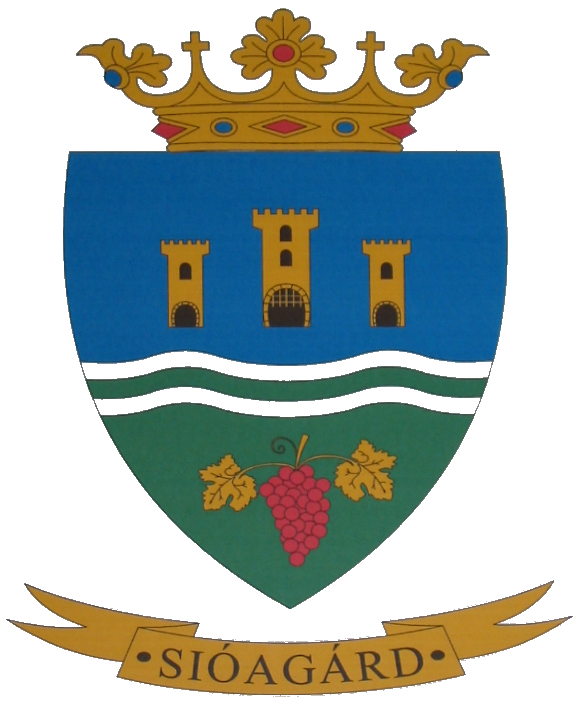 ElőterjesztésSióagárd Község Önkormányzata Képviselő-testületének2015. augusztus 27-én tartandó soron következő nyilvános ülésére Napirend előtti Tárgy: Beszámoló a lejárt határidejű határozatok végrehajtásáról Előterjesztést készítette: Balogh Györgyi aljegyző, Marosi Istvánné adóigazgatási ügyintézőTisztelt Képviselő- testület!A lejárt határidejű határozatokkal kapcsolatban Sióagárd Község képviselő-testületének Sióagárd Község Önkormányzat Szervezeti és Működési szabályairól alkotott 1/2014. (I.20.) önkormányzati rendelete 21.§ (2) bekezdése szerint a rendes ülésen az első napirendi pont tárgyalását megelőzően a képviselő-testület a lejárt határidejű testületi határozatok végrehajtásáról kap írásban vagy szóban tájékoztatást.Fentiek alapján a képviselő-testület előző „rendes” ülése óta az alábbi határozatok kerültek végrehajtásra.88/2015. (VII.28.) Beszámoló az E.R.Ö.V. Zrt. 2014. évi 	tevékenységéről szóló határozat megküldésre került.89/2015. VII. 28.) Tájékoztatás az E.R.Ö.V. Zrt. 2015. évi üzleti tervéről szóló határozat megküldésre került.90/2015. (VII.28.) A Re-Víz Duna–menti Kft. 2014. évi mérleg beszámolójának megtárgyalásáról szóló határozat megküldésre került.91/2015. (VII.28.)  Beszámoló a 2014/15. nevelési évről és az óvodában folyó nevelési munkáról szóló határozat 92/2015. (VII.28.) A Szekszárd és Környéke Központi Ügyeleti Társulás működésének 2014. évi tapasztalatairól szóló határozat megküldésre került.93/2015. (VII.28.) Beszámoló a szociális alapellátás működéséről szóló határozat megküldésre került.94/2015. (VII.28.)  A Sióagárdi Tájház nyitva tartásának, belépőjegy árainak megtárgyalásáról szóló határozat alapján a nyitva tartás és a belépőjegy árak kifüggesztésre kerültek.95/2015. (VII.28.) Sióagárd Község Önkormányzata Helyi Esélyegyenlőségi Programjának felülvizsgálata megkezdődött.96/2015.  (VII.28) Nemzeti Agrárkamara állásfoglalása megküldésre került.97/2015.  (VII.28)	Napelem park létesítésével kapcsolatos energetikai pályázat előkészítése megtörtént.98/2015. (VIII.14.)	Szakvállalkozó kiválasztása a napelem park tervezésével kapcsolatosan, a határozat megküldésre került a kiválasztott szakvállalkozónak.99/2015. (VIII.19.)	Döntés a KEOP-5.7.0 épületenergetikai munkálatokra beérkezett műszaki ellenőri árajánlatokról, a határozat megküldésre került a kiválasztott műszaki ellenőrnek.Továbbá képviselői felvetésekre az alábbi intézkedéséket tette Hivatalunk:A parkban parkoló autók gazdáinak a felszólító levél kiküldésre került.A szelektív hulladék rendszertelen elszállítása miatt többször megkerestük a szolgáltatót. A védőnői helyiség kiürítése megtörtént.A tájékoztatás határozathozatalt nem igényel.       Sióagárd, 2015. augusztus 07.									Gerő Attila sk.							         	            polgármester